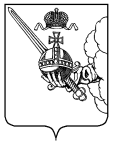 КОНТРОЛЬНО-СЧЕТНАЯ  ПАЛАТА  ВОЛОГОДСКОЙ  ОБЛАСТИРЕШЕНИЕ КОЛЛЕГИИ   «        »  декабря  2022 г.                                                                                                                                            № г. ВологдаО внесении изменений в Стандарт внешнего государственного финансового контроля «Проведение экспертизы проектов государственных программ Вологодской области»        В соответствии со статьей 11 Федерального закона от 07.02.2011 №6-ФЗ «Об общих принципах организации и деятельности контрольно-счетных органов субъектов Российской Федерации и муниципальных образований», статьей 12 закона области от 12.07.2011 года №2574-ОЗ «О Контрольно-счетной палате Вологодской области», Общими требованиями к стандартам внешнего государственного и муниципального аудита (контроля) для проведения контрольных и экспертно-аналитических мероприятий контрольно-счетными органами субъектов Российской Федерации и муниципальных образований, утвержденными постановлением Коллегии Счетной палаты РФ от 29.03.2022 № 2ПККОЛЛЕГИЯ РЕШИЛА:       1. Внести в Стандарт внешнего государственного финансового контроля «Проведение экспертизы проектов государственных программ Вологодской области», утвержденный решением коллегии Контрольно-счетной палаты Вологодской области от 17 марта 2021 года №3 (с учетом изменений, внесенных решением коллегии от 25.02.2022 №6), следующие изменения:       1.1. В разделе 1:       в пункте 1.1 слова «Общими требованиями к стандартам внешнего государственного и муниципального контроля для проведения контрольных и экспертно-аналитических мероприятий контрольно-счетными органами субъектов Российской Федерации и муниципальных образований, утвержденными Коллегией Счетной палаты РФ (протокол от 17.10.2014 № 47К (993))» заменить словами «Общими требованиями к стандартам внешнего государственного и муниципального аудита (контроля) для проведения контрольных и экспертно-аналитических мероприятий контрольно-счетными органами субъектов Российской Федерации и муниципальных образований», утвержденными Счетной палатой Российской Федерации»;       пункт 1.2 изложить в следующей редакции: «1.2. Целью Стандарта является установление общих правил и процедур проведения Контрольно-счетной палатой Вологодской области (далее – КСП области, палата) экспертизы проектов государственных программ Вологодской области (далее – проекты программ).»;       абзац второй пункта 1.4 изложить в следующей редакции: «- определение целей, задач, предмета и объектов экспертизы проектов программ;»;       пункт 1.5 изложить в следующей редакции: «Решения по вопросам проведения экспертизы проектов программ, не урегулированным настоящим Стандартом, принимаются председателем КСП области.».       1.2. Наименование раздела 2 изложить в следующей редакции: «Цели, задачи, предмет и объекты экспертизы»;       1.3. В приложении к Стандарту слова и цифры «пунктом 7» заменить словами и цифрами «пунктом 11».         2. Настоящее решение коллегии вступает в силу со дня официального опубликования.Председатель                                                                                      И.В. Карнакова